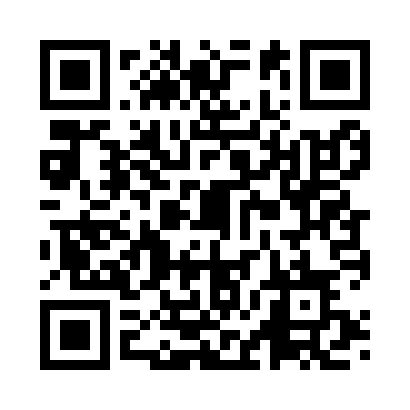 Prayer times for Naples, Campania, ItalyMon 1 Apr 2024 - Tue 30 Apr 2024High Latitude Method: Angle Based RulePrayer Calculation Method: Muslim World LeagueAsar Calculation Method: HanafiPrayer times provided by https://www.salahtimes.comDateDayFajrSunriseDhuhrAsrMaghribIsha1Mon5:126:461:075:367:288:572Tue5:106:441:065:377:298:583Wed5:086:431:065:387:308:594Thu5:066:411:065:397:319:015Fri5:046:391:065:397:329:026Sat5:026:381:055:407:339:037Sun5:006:361:055:417:349:058Mon4:586:351:055:417:369:069Tue4:576:331:045:427:379:0710Wed4:556:311:045:437:389:0911Thu4:536:301:045:437:399:1012Fri4:516:281:045:447:409:1113Sat4:496:271:035:457:419:1314Sun4:476:251:035:457:429:1415Mon4:456:241:035:467:439:1516Tue4:436:221:035:477:449:1717Wed4:416:211:025:477:459:1818Thu4:396:191:025:487:469:2019Fri4:376:181:025:497:479:2120Sat4:366:161:025:497:489:2321Sun4:346:151:025:507:499:2422Mon4:326:131:015:507:509:2523Tue4:306:121:015:517:519:2724Wed4:286:101:015:527:529:2825Thu4:266:091:015:527:539:3026Fri4:246:081:015:537:549:3127Sat4:236:061:015:537:569:3328Sun4:216:051:005:547:579:3429Mon4:196:041:005:557:589:3630Tue4:176:021:005:557:599:37